Dagjagt på Nissumgaard 25 oktober 2015 Nissumgaard udbyder i 2015 dagjagt i samarbejde med HSLVi har ti års erfaring med at afholde jagter på ejendommens 177 ha., som indbefatter andehul, mose, krat og kunstigt etablerede såter. Forudsætningerne for leje af en dagjagt på Nissumgaard er følgende:Der skal være deltagelse af minimum 20 deltagere og max 24 deltagere.Nissumgaard stiller med minimum to hundefolk, med 4-6 hunde og en jagtleder. Der anbefales at jagtgæsterne selv medbringer hunde for at få et fornuftigt drev. Der er mulighed for at gå igennem i nogle af såterne, men også hunde til stand apportering er velkomne  Sidder der grågæs på arealet bliver der forsøgt med et op fløj på disse Der er seks til syv såter til rådighed afhængig af tidsforbrug og vind og vejrRåvildt skydes efter jagtloven, dog ikke buk Hvis der skydes buk betales en bod på 1000 kr. til udlejerAfskudt vildt tilfalder jægeren uden merpris Der skydes med godkendte skovpatroner hele dagen undtagen til gæs, husk store hagl til gæs  Prisen er 1100 kr. pr mand, som indbefatterfri afskydning af fasaner, ænder, gæs, snepper og ræv.En snack, øl/sodavand ude i såten.et måltid mad i jagtstuen i hovedbygningen umiddelbart efter jagten Jagten starter kl. 9.00 med parole på gårdspladen og afsluttes typisk ved 14.00-15.00, hvorefter dagen afsluttes med et måltid mad i jagtstuen på Nissumgaard. Hvis du ønsker at deltage på denne dag skal du:1) Være medlem af Horsensegnens Strand – og Landjægere2) Ringe til Erling på 22103395  med navn/navne, har du hund osv3) Overføre 1100 pr deltager til konto 1551 6622275 …i nævnte rækkefølge.Når det er sket vil du hurtigst herefter kunne se dig selv på deltagerlisten til jagten.Herunder kortmateriale ↓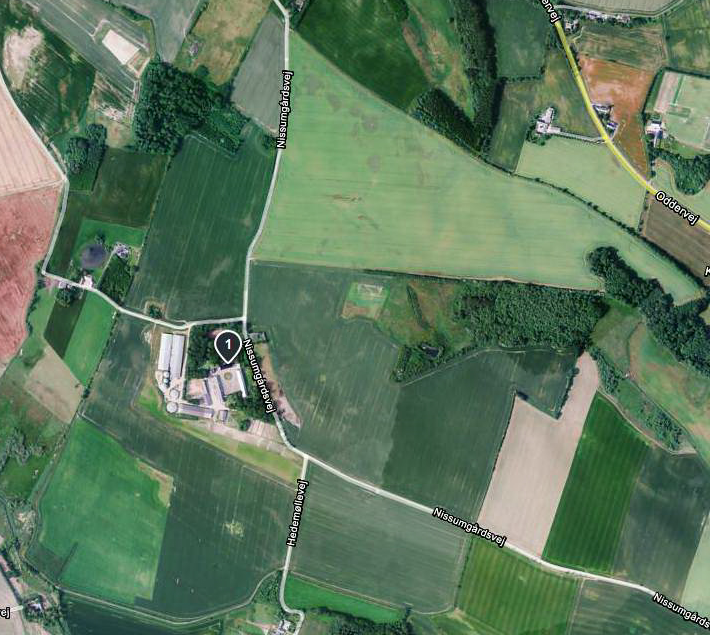 